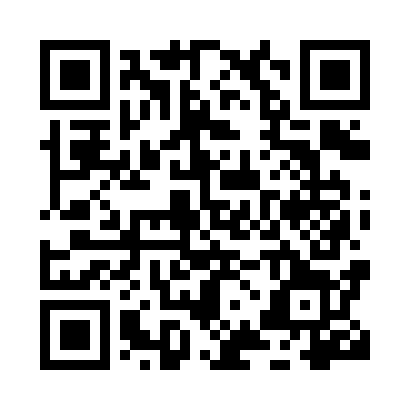 Prayer times for Korentje, BelgiumWed 1 May 2024 - Fri 31 May 2024High Latitude Method: Angle Based RulePrayer Calculation Method: Muslim World LeagueAsar Calculation Method: ShafiPrayer times provided by https://www.salahtimes.comDateDayFajrSunriseDhuhrAsrMaghribIsha1Wed3:576:211:455:479:1011:242Thu3:536:201:455:489:1111:273Fri3:506:181:455:499:1311:304Sat3:476:161:455:499:1411:335Sun3:436:141:455:509:1611:366Mon3:406:131:455:509:1711:397Tue3:366:111:455:519:1911:428Wed3:326:091:445:529:2111:459Thu3:306:081:445:529:2211:4810Fri3:296:061:445:539:2411:5111Sat3:296:041:445:539:2511:5212Sun3:286:031:445:549:2711:5313Mon3:276:011:445:559:2811:5414Tue3:276:001:445:559:3011:5415Wed3:265:581:445:569:3111:5516Thu3:265:571:445:569:3211:5517Fri3:255:561:445:579:3411:5618Sat3:255:541:445:579:3511:5719Sun3:245:531:455:589:3711:5720Mon3:245:521:455:589:3811:5821Tue3:235:511:455:599:3911:5922Wed3:235:491:456:009:4111:5923Thu3:225:481:456:009:4212:0024Fri3:225:471:456:019:4312:0025Sat3:225:461:456:019:4412:0126Sun3:215:451:456:029:4612:0227Mon3:215:441:456:029:4712:0228Tue3:215:431:456:039:4812:0329Wed3:205:421:456:039:4912:0330Thu3:205:411:466:039:5012:0431Fri3:205:411:466:049:5112:04